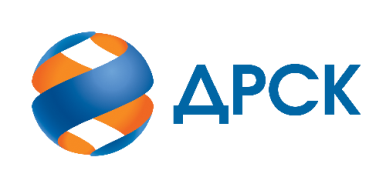 Акционерное Общество«Дальневосточная распределительная сетевая компания»ПРОТОКОЛ № 383/УР-РЗакупочной комиссии по аукциону в электронной форме с участием только субъектов МСП на право заключения договора на выполнение работ «Капитальный ремонт ВЛ 0,4 кВ СП ЦЭС, филиал ХЭС» (лот № 85401-РЕМ ПРОД-2020-ДРСК)СПОСОБ И ПРЕДМЕТ ЗАКУПКИ: аукцион в электронной форме с участием только субъектов МСП на право заключения договора на выполнение работ «Капитальный ремонт ВЛ 0,4 кВ СП ЦЭС, филиал ХЭС» (лот № 85401-РЕМ ПРОД-2020-ДРСК).КОЛИЧЕСТВО ПОДАННЫХ ЗАЯВОК НА УЧАСТИЕ В ЗАКУПКЕ: 8 (восемь) заявок.КОЛИЧЕСТВО ОТКЛОНЕННЫХ ЗАЯВОК: 1 (одна) заявка.ВОПРОСЫ, ВЫНОСИМЫЕ НА РАССМОТРЕНИЕ ЗАКУПОЧНОЙ КОМИССИИ: О рассмотрении результатов оценки первых частей заявок Об отклонении заявки Участника 351045О признании заявок соответствующими условиям Документации о закупке по результатам рассмотрения первых частей заявокРЕШИЛИ:По вопросу № 1Признать объем полученной информации достаточным для принятия решения.Принять к рассмотрению первые части заявок следующих участников:По вопросу № 2Отклонить заявку участника № 351045 от дальнейшего рассмотрения на основании пп. а) п. 4.9.5 Документации о закупке, как несоответствующую следующим требованиям:По вопросу № 3Признать первые части заявок следующих Участников:350993353976357557359696359732удовлетворяющими по существу условиям Документации о закупке и принять их к дальнейшему рассмотрению. Заявки участников допускаются к участию в аукционе с учетом норм п.4.19 Документации о закупке, согласно которому, в случае если Участником представлена заявка, содержащая предложение о поставке товаров иностранного происхождения либо о выполнении работ / оказании услуг иностранными лицами, договор с таким Участником (в случае его победы в аукционе) заключается по цене, сниженной на 15% от предложеннойСекретарь Закупочной комиссии 1 уровня  		                                        О.В.Коваленког.  Благовещенск«26» марта 2020№ п/пДата и время регистрации заявкиИдентификационный номер Участника10.03.2020 07:22:0735099310.03.2020 07:49:1435104512.03.2020 10:04:2135397617.03.2020 07:54:4335755719.03.2020 04:16:1435969619.03.2020 07:00:32359732№ п/пДата и время регистрации заявкиИдентификационный номер Участника10.03.2020 07:22:0735099310.03.2020 07:49:1435104512.03.2020 10:04:2135397617.03.2020 07:54:4335755719.03.2020 04:16:1435969619.03.2020 07:00:32359732№ п/пОснования для отклоненияЗаявка Участника содержит только Техническое предложение, что не соответствует требованиям п. 4.5.1.1 Документации о закупке в котором указано, что Участник должен подготовить заявку, включающую в себя полный комплект документов согласно перечню, определенному в разделе 11 (ПРИЛОЖЕНИЕ № 4 – СОСТАВ ЗАЯВКИ) в соответствии с образцами форм, установленными в разделе 7. 